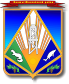 МУНИЦИПАЛЬНОЕ ОБРАЗОВАНИЕХАНТЫ-МАНСИЙСКИЙ РАЙОНХанты-Мансийский автономный округ – ЮграГЛАВА ХАНТЫ-МАНСИЙСКОГО РАЙОНАР А С П О Р Я Ж Е Н И Еот 24.05.2017                                                                                             № 11-ргг. Ханты-МансийскО внесении изменений в распоряжениеглавы Ханты-Мансийского района от 25.10.2016 № 30-р «Об утверждении Комплексного плана мероприятий по реализации в Ханты-Мансийском районе в 2017 – 2018 годах Стратегии государственной национальной политики Российской Федерации на период до 2025 года»          В целях реализации Стратегии государственной национальной политики Российской Федерации на период до 2025 года, утвержденной Указом Президента Российской Федерации от 19.12.2012 № 1666, в соответствии с постановлением Правительства Ханты-Мансийского автономного округа – Югры от 15.04.2016 № 110-п «О мерах по реализации в Ханты-Мансийском автономном округе – Югре в 
2016 – 2018 годах Стратегии государственной национальной политики Российской Федерации на период до 2025 года», руководствуясь пунктом 6.2 части 1 статьи 15 Федерального закона от 06.10.2003 № 131-ФЗ 
«Об общих принципах организации местного самоуправления в Российской Федерации»:	В целях реализации Стратегии государственной национальной политики Российской Федерации на период до 2025 года, утвержденной 1. Внести в распоряжение главы Ханты-Мансийского района 
от 25.10.2016 № 30-р «Об утверждении Комплексного плана мероприятий по реализации в Ханты-Мансийском районе в 2017 – 2018 годах Стратегии государственной национальной политики Российской Федерации на период до 2025 года» изменения, изложив приложение к распоряжению в новой редакции: «Приложениек распоряжению главыХанты-Мансийского районаот 25.10.2016 № 30-р»Комплексный план мероприятий по реализации в Ханты-Мансийском районе в 2017 – 2018 годах Стратегии государственной национальной политики Российской Федерации на период до 2025 года                                                                                                                                                                                         ».2. Органам администрации Ханты-Мансийского района, ответственным за исполнение Плана, по итогам полугодия до 5-го числа месяца, следующего за отчетным периодом, предоставлять в муниципальное казенное учреждение Ханты-Мансийского района «Комитет по культуре, спорту и социальной политике» информацию о реализации Плана.3. Опубликовать настоящее распоряжение в газете «Наш район» и разместить на официальном сайте администрации Ханты-Мансийского района.4. Контроль за выполнением распоряжения возложить на первого заместителя главы Ханты-Мансийского района.И.о. главы Ханты-Мансийского района                                                                                                                   Р.Н.Ерышев№п/пНаименование мероприятияСрок реализацииОтветственный исполнитель, соисполнителиИсточники финансированияЗадача СтратегииИндикаторы (количественные или качественные) для контроля исполнения мероприятия12345671.Обеспечение деятельности Совета по вопросамэтноконфессиональных отношенийв Ханты-Мансийском районе при главе Ханты-Мансийского района1 раз в полугодиеКУ Ханты-Мансийского района «Комитет по культуре, спорту и социальной политике»без финансированиясовершенствование системы управления и координации государственных и муниципальных органов при реализации государственной национальной политики Российской Федерациипроцент исполнения ежегодных планов деятельности Совета2.Обеспечение деятельности Межведомственной комиссии Ханты-Мансийского района по противодействию экстремистской деятельностиежеквартально
отдел по организации профилактики правонарушений администрации Ханты-Мансийского районабез финансированиясовершенствование системы управления и координации государственных и муниципальных органов при реализации государственной национальной политики Российской Федерациипроцент исполнения ежегодных планов деятельности Комиссии3.Организация обучения муниципальных служащих, осуществляющих взаимодействие с национальными объединениями и религиозными организациями, по утвержденным в установленном порядке типовым учебным программам по вопросам реализации государственной национальной политики Российской Федерацииежегодноотдел кадровой работы и муниципальной службы администрации Ханты-Мансийского районамуниципальная программа «Повышение эффективности муниципального управления Ханты-Мансийского района на 2016 – 2018 годы»обеспечение подготовки, переподготовки и повышения квалификации муниципальных служащих по утвержденным в установленном порядке типовым учебным программам по вопросам реализации государственной национальной политики Российской Федерацииколичество муниципальных служащих, прошедших профессиональную переподготовку и повышение квалификации по вопросам реализации государственной национальной политики4.Мониторинг обращений граждан, поступающих в органы местного самоуправления Ханты-Мансийского района, о фактах нарушения принципа равенства граждан независимо от расы, национальности, языка, отношения к религии, убеждений, принадлежности к общественным объединениям, а также других обстоятельствежеквартально
отдел организа-ционной и контрольной работыадминистрации Ханты-Мансийского районабез финансирования обеспечение реализации принципа равноправия граждан независимо от расы, национальности, языка, отношения к религии, убеждений, принадлежности к общественным объединениям, а также других обстоятельствколичество обращений граждан, наличие (отсутствие) фактов нарушения принципа равенства граждан 5.Мероприятия, направленные на повышение профессионального уровня сотрудников образовательных организаций, специалистов в сфере дополнительного образования и молодежной политики, представителей общественных объединений по вопросам противодействия проявлениям ксенофобии и укрепления межнационального согласия в обществеежеквартальнокомитет по образованию администрации Ханты-Мансийского района;администрации сельских поселений Ханты-Мансийского района;МКУ Ханты-Мансийского района «Комитет по культуре, спорту и социальной политике»муниципальная программа «Комплексные мероприятия             по обеспечению межнациональ-ного согласия, гражданского единства, отдельных прав и законных интересов граждан, а также профилактике правонаруше-ний, терроризма и экстремизма, незаконного оборота и потребления наркотических средств и психотропных веществ в Ханты-Мансийском районе на 2014 – 2018 годы»определение в качестве приоритетных задач в сфере государственной национальной политики Российской Федерации для государственных и муниципальных органов и их должностных лиц вопросов, связанных с поддержанием межнационального мира и согласия, гармонизацией межнациональных отношений, профилактикой возникновения конфликтных ситуаций, содействием диалогу между представителями различных этнических общностей;формирование в обществе нетерпимости к пропаганде и распространению идей экстремизма, ксенофобии, национальной исключительности, направленных на подрыв общественно-политической стабильности, национального мира и согласияколичество сотрудников, повысивших квалификацию                по вопросам противодействия проявлениям ксенофобии и укрепления межнационального согласия в обществе6.Содействие проведению торжественных мероприятий, приуроченных к памятным датам в истории народов России, в том числе посвященных:в течение 2017 – 2018 годовМКУ Ханты-Мансийского района «Комитет по культуре, спорту и социальной политике»;комитет по образованию администрации Ханты-Мансийского района;администрации сельскихпоселений Ханты-Мансийского района без финансированияраспространение знаний об истории и культуре народов Российской Федерации6.1.Дню Победы (9 мая)ежегодноМКУ Ханты-Мансийского района «Комитет по культуре, спорту и социальной политике»;комитет по образованию администрации Ханты-Мансийского района;администрации сельскихпоселений Ханты-Мансийского района без финансированияобеспечение сохранения и приумножения духовного и культурного потенциала многонационального народа Российской Федерации на основе идей единства и дружбы народов, гражданского согласия, российского патриотизмаколичество участников мероприятий6.2.Дню славянской письменности и культуры (24 мая)ежегодноМКУ Ханты-Мансийского района «Комитет по культуре, спорту и социальной политике»;комитет по образованию администрации Ханты-Мансийского района;администрации сельскихпоселений Ханты-Мансийского района без финансированияобеспечение сохранения и приумножения духовного и культурного потенциала многонационального народа Российской Федерации на основе идей единства и дружбы народов, межнационального (межэтнического) согласия, патриотизма; формирование культуры межнационального (межэтнического) общения в соответствии с нормами морали и традициями народов Российской Федерацииколичество участников мероприятий6.3.Дню России (12 июня)ежегодноМКУ Ханты-Мансийского района «Комитет по культуре, спорту и социальной политике»;комитет по образованию администрации Ханты-Мансийского района;администрации сельскихпоселений Ханты-Мансийского района без финансированияобеспечение сохранения и приумножения духовного и культурного потенциала многонационального народа Российской Федерации на основе идей единства и дружбы народов, гражданского согласия, российского патриотизмаколичество участников мероприятий6.4.Дню народного единства (4 ноября)ежегодноМКУ Ханты-Мансийского района «Комитет по культуре, спорту и социальной политике»;комитет по образованию администрации Ханты-Мансийского района;администрации сельскихпоселений Ханты-Мансийского района без финансированияобеспечение сохранения и приумножения духовногои культурного потенциала многонационального народа Российской Федерации на основе идей единства и дружбы народов, межнационального (межэтнического) согласия, патриотизма; формирование культуры межнационального (межэтнического) общения в соответствии с нормами морали и традициями народов Российской Федерацииколичество участников мероприятий7.Информационное содействие проведению торжественных мероприятий, приуроченных к памятным датам в истории народов Россиив течение 2017 – 2018 годовМКУ Ханты-Мансийского района «Комитет по культуре, спорту и социальной политике»;администрации сельскихпоселений Ханты-Мансийского районабез финансированияраспространение знаний об истории и культуре народов Российской Федерацииколичество программ, сюжетов, интервью, публикаций в средствах массовой информации8.Проведение социологического исследования по вопросам межнациональных и межконфессиональных отношенийежегодно МКУ Ханты-Мансийского района «Комитет по культуре, спорту и социальной политике»без финансированияобеспечение возможности оперативного реагирования на возникновение конфликтных и предконфликтных ситуаций в муниципальном образованииколичество поселений Ханты-Мансийского района, охваченных мониторингом9.Участие в Общественных советах, совещаниях, круглых столах по вопросам противодействия проявлениям ксенофобии и укрепления межнационального согласия в обществев течение 2017 – 2018 годовМКУ Ханты-Мансийского района «Комитет по культуре, спорту и социальной политике»;комитет                  по образованию администрации Ханты-Мансийского района;отдел по работе с сельскими поселениями администрации Ханты-Мансийского района;отдел по организации профилактики правонарушений администрации Ханты-Мансийского района;главы сельских поселений Ханты-Мансийского района без финансированияопределение в качестве приоритетных задач в сфере государственной национальной политики Российской Федерации для государственных и муниципальных органов и их должностных лиц вопросов, связанных с поддержанием межнационального мира и согласия, гармонизацией межнациональных отношений, профилактикой возникновения конфликтных ситуаций, содействием диалогу между представителями различных этнических общностей;формирование в обществе нетерпимости к пропаганде и распространению идей экстремизма, ксенофобии, национальной исключительности, направленных на подрыв общественно-политической стабильности, национального мира и согласияколичество мероприятий10.Поддержка социально-экономического и этнокультурного развития коренных малочисленных народов Севера, в том числе:в течение 2017 – 2018 годовМКУ Ханты-Мансийского района «Комитет по культуре, спорту и социальной политике»;администрации сельскихпоселений Ханты-Мансийского районабез финансированияповышение уровня адаптированности традиционной хозяйственной деятельности коренных малочисленных народов к современным экономическим условиям с учетом обеспечения защиты их исконной среды обитания и традиционного образа жизни10.1.Проведение национального праздника «Вороний день» (апрель)ежегодноМКУ Ханты-Мансийского района «Комитет по культуре, спорту и социальной политике»;администрации сельскихпоселений Ханты-Мансийского районабез финансированияобеспечение сохранения и приумножения духовного и культурного потенциала многонационального народа РФ на основе идей единства и дружбы народов, межнационального (межэтнического) согласия, российского патриотизма;распространение знаний об истории и культуре народов РФколичество участников мероприятий10.2.Первенство Ханты-Мансийского района по национальным видам спортаежегодноМКУ Ханты-Мансийского района «Комитет по культуре, спорту и социальной политике»муниципальная программа «Развитие спорта и туризма на территории Ханты-Мансийского район на 2014 – 2018 годы»развитие оздоровительных и рекреационных зон, расширение поддержки национальных видов спортаколичество участников мероприятий10.3.Привлечение к работе в общественных советах при главе Ханты-Мансийского района представителей коренных малочисленных народов Севера (КМНС)в течение 2017 – 2018 годоворганы администрации Ханты-Мансийского района, курирующие работу общественных советовбез финансированияусиление роли общественных советов при муниципальных органах в деятельности по повышению общероссийского гражданского самосознания, гармонизации межнациональных (межэтнических) и межконфессиональных отношенийколичество представителей КМНС, включенных в состав общественных советов11.Мероприятия по сохранению и пропаганде традиционной культуры, обычаев и традиций народов, проживающих на территории Ханты-Мансийского района, в том числе:в течение 2017 – 2018 годовМКУ Ханты-Мансийского района «Комитет по культуре, спорту и социальной политике»муниципальная программа «Культура Ханты-Мансийского района на 2014 – 2018 годы»обеспечение сохранности и приумножения духовного и культурного потенциала многонационального народа Российской Федерации на основе идей единства и дружбы народов, межнационального (межэтнического) согласия, патриотизмаколичество участников мероприятий11.1.Районный фестиваль народного творчества «Поет село родное»ежегодноМКУ Ханты-Мансийского района «Комитет по культуре, спорту и социальной политике»муниципальная программа «Культура Ханты-Мансийского района на 2014 – 2018 годы»обеспечение сохранности и приумножения духовного и культурного потенциала многонационального народа Российской Федерации на основе идей единства и дружбы народов, межнационального (межэтнического) согласия, патриотизмаколичество участников мероприятий11.2.Районный фестиваль народного творчества граждан старшего поколения «Не стареют душой ветераны» ежегодноМКУ Ханты-Мансийского района «Комитет по культуре, спорту и социальной политике»муниципальная программа «Культура Ханты-Мансийского района на 2014 – 2018 годы»обеспечение сохранности и приумножения духовного и культурного потенциала многонационального народа Российской Федерации на основе идей единства и дружбы народов, межнационального (межэтнического) согласия, патриотизмаколичество участников мероприятий11.3.Районный фестиваль детского творчества «Остров детства»ежегодноМКУ Ханты-Мансийского района «Комитет по культуре, спорту и социальной политике»муниципальная программа «Культура Ханты-Мансийского района на 2014 – 2018 годы»обеспечение сохранности и приумножения духовного и культурного потенциала многонационального народа Российской Федерации на основе идей единства и дружбы народов, межнационального (межэтнического) согласия, патриотизмаколичество участников мероприятий11.4.Конкурс исполнительского мастерства «Юный музыкант Ханты-Мансийского района»2018 годМКУ Ханты-Мансийского района «Комитет по культуре, спорту и социальной политике»муниципальная программа «Культура Ханты-Мансийского района на 2014 – 2018 годы»обеспечение сохранности и приумножения духовного и культурного потенциала многонационального народа Российской Федерации на основе идей единства и дружбы народов, межнационального (межэтнического) согласия, патриотизмаколичество участников мероприятий11.5.Межпоселенческий фестиваль художественного творчества граждан с ограниченными возможностями здоровья «Я радость нахожу 
в друзьях»ежегодноМКУ Ханты-Мансийского района «Комитет по культуре, спорту и социальной политике»;администрации сельских поселений Ханты-Мансийского районаобеспечение сохранности и приумножения духовного и культурного потенциала многонационального народа Российской Федерации на основе идей единства и дружбы народов, межнационального (межэтнического) согласия, патриотизмаколичество участников мероприятий12.Реализация комплексного учебного курса «Основы религиозных культур и светской этики» в общеобразовательных организациях районапостояннокомитет по образованию администрации Ханты-Мансийского районабез финансированиявведение в программы общеобразовательных учреждений образовательных курсов, включающих в себя сведения о культурных ценностях и национальных традициях народов Россииитоги опроса, анкетирование родителей о добровольности выбора модуля комплексного учебного курса13.Первенство Ханты-Мансийского района по национальным видам спортаежегодноМКУ Ханты-Мансийского района «Комитет по культуре, спорту и социальной политике»муниципальная программа «Развитие спорта и туризма на территории Ханты-Мансийского район на 2014 – 2018 годы»развитие оздоровительных и рекреационных зон, расширение поддержки национальных видов спортаколичество участников мероприятий14.Мероприятия, посвященные Дню русского языкаежегоднокомитет по образованию администрации Ханты-Мансийского районабез финансированиясоздание оптимальных условий для сохранения и развития языков народов России, использования русского языка как государственного языка Российской Федерации, языка межнационального общения и одного из официальных языков международных организацийколичество участников мероприятий15.Оказание финансовой поддержки социально ориентированным некоммерческим организациям, реализующим проекты и программы, направленные на гармонизацию межнациональных отношений, воспитание культуры межэтнического общения, поддержание мира и гражданского согласия, формирование установок толерантного сознания и поведения, нетерпимости к проявлениям ксенофобии, национальной, расовой и религиозной враждыв течение 2017 – 2018 годовМКУ Ханты-Мансийского района «Комитет по культуре, спорту и социальной политике»муниципальнаяпрограмма Ханты-Мансийского района «Развитие гражданского обществаХанты-Мансийского района на 2014 – 2018 годы»вовлечение общественных объединений, религиозных организаций в деятельность по развитию межнационального и межконфессионального диалога, возрождению семейных ценностей, противодействию экстремизму, национальной и религиозной нетерпимостиколичество общественных объединений, чья деятельность, направленная на гармонизацию межнациональных и межрелигиозных отношений, была поддержана за счет средств бюджета Ханты-Мансийского района16.Освещение в СМИ  Ханты-Мансийского района исполнения Плана по реализации в Ханты-Мансийском районе в 2017 – 2018 годах Стратегии государственной национальной политики Российской Федерации на период до 2025 года1 раз в полугодиеМКУ Ханты-Мансийского района «Комитет по культуре, спорту и социальной политике»без финансированияинформационное обеспечение мероприятий по реализации государственной национальной политикиколичество публикаций в средствах массовой информации 17.Вовлечение взрослых мигрантов в мероприятия социально-культурной направленностив течение 2017 – 2018 годовадминистрации сельскихпоселений Ханты-Мансийского района;МКУ Ханты-Мансийского района «Комитет по культуре, спорту и социальной политике»без финансированиясоздание условий для социальной и культурной адаптации взрослых мигрантовколичество участников мероприятий